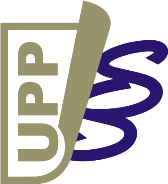 Unie podnikových právníků ČR z.s.spolek zapsaný ve spolkovém rejstříku vedeném Městským soudem v Praze pod sp. zn. L 821IČO: 005 52 496 | Na Hroudě 1492/4, Vršovice, 100 00 Praha 10www.uppcr.cz | info@uppcr.cz | www.linkedin.com/company/uppcrPřihláška individuálního členaTitul 		:Jméno	:Příjmení	:Rok narození	:Adresa bydliště:Ulice a č. p.	:Město a PSČ	:Tel. spojení	:Zaměstnání a kontaktní údaje:Zaměstnavatel	:Pracovní pozice	:Adresa		:Telefon		:Mobilní telefon	:Pracovní e-mail	:Doložení jedné z podmínek individuálního členství (viz Stanovy UPP ČR, článek 3):Magisterské nebo vyšší vysokoškolské vzdělání v oboru právo ukončenov roce:    na vysoké škole:  	 Prohlašuji, že splňuji podmínky členství v Unii podnikových právníků ČR z.s. (dále jen "Unie"), která je dobrovolnou stavovskou organizací podnikových právníků, a beru na vědomí, že z mého členství vyplývá povinnost dodržování Stanov a Etického kodexu Unie.Podpisem přihlášky k členství v Unii beru na vědomí, že Unie bude jako správce osobních údajů ve smyslu příslušných právních předpisů zpracovávat zejména mé shora uvedené osobní údaje a dále údaje související s mým členstvím v Unii především za účelem vedení databáze členů Unie a dále za účelem zasílání sdělení o vzdělávacích a dalších akcích pořádaných Unií způsobem vyplývajícím z účelu zpracování. Veškeré podrobnosti o zpracování osobních údajů (zejména podrobné informace o účelech, rozsahu, době zpracování a právech v souvislosti se zpracováním osobních údajů) jsou k dispozici na webových stránkách Unie www.uppcr.cz. Datum a podpis:	